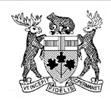 SCHEDULING OF FAMILY MATTERS IN THE ONTARIO COURT OF JUSTICE *This Notice replaces previously announced notices.March 18, 20221. INTRODUCTION									2. FAMILY COURT LOCATIONS 3. SCHEDULING OF FAMILY MATTERS IN THE ONTARIO COURT OF JUSTICEFAMILY LAW RULES4. WITNESSES5.  FILING			6.  PRE-COURT DISCUSSIONS							7.  LEGAL RESOURCES 								8. MEDIATION										1. INTRODUCTION:This Notice sets out how family law proceedings in the Ontario Court of Justice are scheduled and conducted as of April 4, 2022, and until further notice.The Ontario Court of Justice has provided meaningful access to justice during the COVID-19 pandemic while making the health and safety of all court users a top priority. In doing so, the Court has relied on, and benefited from, the expert advice of the Office of the Chief Medical Officer of Health.Recently, the Office of the Chief Medical Officer of Health has announced the easing of public health measures, including the easing of capacity limits in our courthouses.  The easing of public health measures will mean increased capacity for courts to return to in person proceedings. As of April 4, 2022, family matters will be heard in-person, by virtual technology (video or telephone) or a combination of in-person and virtual technology, as per the chart below:Family Law Act, Children’s Law Reform Act and other domestic family proceedings:Hearings:						Mode of Appearance:Family Responsibility Office (FRO), Interjurisdictional Support Orders Act (ISOA) and Hague and non-Hague Jurisdictional Proceedings:Hearings:						Mode of AppearanceCYFSA (including adoption) ProceedingsAppearance						Mode of AppearanceAll family appearances scheduled prior to April 4, 2022, will remain as they are scheduled, until a judge directs otherwise.  For example, if a case conference has been previously scheduled as a virtual appearance, it will remain a virtual appearance after April 4, 2022, despite the chart above.  It remains important that everyone attending courthouses comply with the public health and safety protections that remain in place. For information about the health and safety measures at Ontario’s provincial courthouses (family and criminal matters), please see COVID-19: Going to Court If you are unsure whether your case is being held in-person, by video or telephone or a combination of in person and remote, please contact your lawyer or, if you do not have a lawyer, contact the courthouse where your case is being heard.  All participants should review the Court’s remote proceeding guidelines prior to attending any virtual court proceeding.2.  FAMILY COURT LOCATIONS:All base locations of the Ontario Court of Justice and some satellite locations are hearing family law matters under the court’s jurisdiction.  Please continue to check the Ministry of the Attorney General’s website for information: COVID-19: Reopening courtrooms.3.  SCHEDULING OF FAMILY MATTERS IN THE ONTARIO COURT OF JUSTICE: i.  FAMILY LAW RULESThe times prescribed in the Family Law Rules to take any step in a family law proceeding continue to be enforced.  If you do not take the steps needed in your case, your case may go ahead without you.4. WITNESSES:If you are a witness and have any questions or concerns about your summons or about an upcoming court date, please contact the person listed on the summons or on the correspondence you received with your summons.  If there is no contact information on your summons, contact the courthouse by email:  Courthouse email addresses or by telephone: Court Addresses and Phone Numbers 5. FILING: Please see below for the Naming Protocol of Documents when submitted electronically.Documents may be submitted in three ways: 1) electronically using the Family Submissions Online; 2) electronically using email to the appropriate courthouse; or 3) in-person at the courthouse.  Family Submissions Online:The Family Submissions Online portal provides a simple method to electronically submit court documents, at every step in a case, in any new or existing family proceeding in the Ontario Court of Justice. Note, however, that there are limitations to documents that may be filed at this time.  Please check  to ensure that your documents may be filed using the portal.If the court clerk accepts the document for filing or issuance, they are considered filed as per the date indicated on the document.Counsel and parties must keep any document that was originally signed, certified or commissioned in paper format until the court finally disposes of the matter or if a notice of appeal is not served in the case, the time for serving the notice has expired.When a document has been filed electronically, it is not necessary to file a paper copy.Email Filing:If you cannot file a document using Family Submissions Online, documents and requests may be emailed to the appropriate courthouse.Email filing requirements continue to include the following: The list of email addresses for each court may be found here: Courthouse email addressesIn order to ensure your request is received and processed by the appropriate court office, the subject line should include the following information: LEVEL OF COURT (OCJ)TYPE OF MATTER (Family, CYFSA)FILE NUMBER (Indicate NEW if no court file number exists)TYPE OF DOCUMENT (Motion, Application, Case Conference, Settlement Conference, Trial Management Conference, Combined Conference, Trial Record, Focused Hearing, Other Request)The body of the email should include the following information if applicable: court file number (if it is an existing file)short title of proceedinglist of documents attached (note: attachments cannot exceed 35MB)type of requestconfirmation of service, setting out when and how any other party was served.name, role (i.e. legal representative, party, etc.,) and contact information of person submitting the request (email and phone number)When a document has been filed electronically, it is not necessary to file a paper copy.In-person Filing:If you are unable to file documents in a family court matter by the Family Submissions Online portal or by email, contact your local courthouse to determine the other options that are available or attend your local courthouse.  Note that entry into the courthouse will be controlled and court counters are only open between 9 a.m. to 11:00 a.m. and 2:00 p.m. to 4:00 p.m.  Contact information for all courts in Ontario is available on the Ministry of the Attorney General website: https://www.attorneygeneral.jus.gov.on.ca/english/courts/Court_Addresses/Important Information Regarding Electronic FilingNaming Protocol for Documents:NOTE:  The Naming Protocol below replaces previous Naming Protocols.When documents are submitted to the court in electronic format, the document name must indicate the following information in the following order:Document type, including the form number (For example, Application, Form 8),Type of party submitting the document (For example, Applicant, Respondent or Third Party)Name of the party submitting the document, including initials if the name is not unique to the case (For example: P. Smith and B. Smith – initials must be used if the parties share a last name; Smith and Thomas – initials are not required if the parties do not share a last name), andDate on which the document was created or signed, in the format DD-MMM-YYYY (For example: 12-JAN-2021).Below are sample document names:	Application Form 8 – Applicant – P. Smith – 12-JAN-2021	Notice of Motion Form 14 – Respondent – J. Brown – 21-DEC-2021	Affidavit General Form 14A – OCL – 01-JUL-2021Document names shall not include firm-specific naming conventions or court file numbers. Abbreviations may only be used as follows:APP for Applicant RESP for RespondentO for OtherFor institutional litigants: CAS for Children’s Aid SocietiesFRO for Family Responsibility OfficeOCL for Office of the Children’s LawyerCaseLines:As of December 13, 2021, in Toronto, the Ontario Court of Justice began to use CaseLines.  For more information on the CaseLines document sharing platform, please see: Contact Us (caselines.com)  This platform will be rolled out regionally across the province.  For more information, please see the OCJ’s CaseLines Notice to the Profession: https://www.ontariocourts.ca/ocj/caselines/  Sworn Documents:Parties are no longer permitted to file unsworn documents.  Litigants and counsel may file affidavits that have been virtually/ remotely commissioned, as permitted by O.Reg. 431/20: Administering Oath or Declaration Remotely, under the Commissioners for Taking Affidavits Act.  Signed Documents:The Ontario Court of Justice will continue to accept electronically signed documents where a signature is required.  An electronic signature consists of electronic information that identifies the signatory and the date and place of signing.Other Important Information Regarding Filing:As per previous Notices regarding the Scheduling of Family Matters in the Ontario Court of Justice, the following expectations continue to be in place: Parties shall not assume that the judge hearing a matter will have access to the entire court file.By submitting documents by Family Submissions Online or email to the court, the party/legal representative agrees to accept email communication from the court with respect to the proceeding.The materials should also include any relevant prior orders or endorsements that were issued.These instructions are subject to direction from a judicial official.6. PRE-COURT DISCUSSIONS:As per previous Notices regarding the Scheduling of Family Matters in the Ontario Court of Justice, the following expectations continue to be in place: Parties should make reasonable efforts to communicate prior to a hearing to attempt to resolve the issues.  If a contested hearing is necessary, parties should determine the issues that remain in dispute. The parties should make efforts to narrow the issues as much as possible and discuss the nature of any evidence to be heard and how it will be presented. 7. LEGAL RESOURCESLegal Aid OntarioIf you do not have a lawyer and you have family law case before the Ontario Court of Justice and/or a scheduled family hearing, contact Legal Aid Ontario at 1-800-668-8258 to inquire about assistance.Law Society of Ontario (LSO) Referral ServiceThe Law Society of Ontario’s Referral Service will give you the name of a lawyer within or near your community, who will provide a free consultation of up to 30 minutes to help you determine your rights and options.  You can start the online process of obtaining a lawyer referral at http://www.findlegalhelp.ca/, 24 hours per day.A Guide for Self-represented Family Litigants The Ontario Court of Justice has prepared a guide for self-represented family litigants.  You may find it here: Guide for Self-represented Family Litigants during COVID-19Law Society of Ontario’s (LSO) Pilot Project for Articling and LPP/PPD student appearances in OCJ Family Matters

To help facilitate the delivery of affordable family law services, starting on January 17,  2022, articling and LPP/PPD students may appear on certain events in a family law case without needing advance permission from the Court as required by Family Law Rule 4(1)(c).  The list of these attendances will be available shortly on the Law Society of Ontario’s website: https://lso.ca/home.  Students who are authorized to appear on these attendances as part of this pilot must be prepared with full instructions for matters that are expected to be addressed and appropriately supervised by a lawyer in their firm.  Moreover, the supervising lawyer with knowledge of the matter must be available on-call to assist with the matter at the request of the presiding judge.  More details about the requirements of this pilot will also be available shortly on the LSO’s website.Pro Bono Students Canada Family Justice Centre:Pro Bono Students Canada will be hosting virtual legal clinics for Ontarians dealing with family law issues who are unable to afford a lawyer, but do not necessarily meet the threshold to qualify for legal aid services. At the virtual clinics, private bar family law lawyers will supervise law students in the delivery of unbundled legal services to self-represented litigants in Ontario.  For more information, please see: https://www.probonostudents.ca/family-justice-centre 8. MEDIATIONThe Ministry of the Attorney General provides mediation services.  You may wish to contact the mediation services for information about resources that are available in your location. You can find them here: Ministry of the Attorney General – Mediators by Court LocationFirst Appearance Court/First Court DateVirtualInitial Case ConferenceIn-person, unless otherwise directed by the judgeContinuing Case ConferenceIn-person, unless otherwise directed by the judgeSettlement ConferenceIn-person, unless otherwise directed by the judgeTrial Management ConferenceVirtualCombined ConferencesIn-person, unless otherwise directed by the judgeMotionsVirtual, unless otherwise directed by the judgeTrial Audit/Assignment CourtVirtualTrialsIn-person with discretion for witnesses to appear virtually (hybrid), unless otherwise directed by the judgeFRO Default Hearings (first appearances or To Be Spoken To appearances)VirtualFRO Default Hearings where temporary or final orders being sought (if seeking imprisonment)In-person, unless otherwise directed by the judge for interim appearancesFRO Motion for a Warrant of CommittalIn-person, unless otherwise directed by the judge for interim appearancesFRO Refraining OrdersVirtualISOA Motion to Set Aside the Registration of an OrderIn-personOral Hearings on ISOA applicationsVirtualHague and Non-Hague Jurisdictional ProceedingsIn-person, unless otherwise directed by the judgeFirst Hearing, if child has been brought to a place of safetyIn-person, unless otherwise directed by the judgeFirst Appearance on a Protection Application if child has not been brought to a place of safety /Status Review ApplicationIn-person, unless otherwise directed by the judgeCase ConferenceIn-person, unless otherwise directed by the judgeSettlement ConferenceIn-person, unless otherwise directed by the judgeTrial Management ConferenceVirtualCombined ConferencesIn-person, unless otherwise directed by the judgeMotions (including Place of Safety hearing)In-person, unless otherwise directed by the judgeTrial Audit/Assignment CourtVirtualTrialsIn-person with discretion for witnesses to appear virtually (hybrid), unless otherwise directed by the judgeAdoptionsIn-person, if parties seek an appearance